РЕШЕНИЕ«11» июля 2023 года                                                                    	    №61/55-5 с. Верхние Татышлы«О регистрации Мухаматьяновой Ленарии Анатольевны кандидатом в                      депутаты Совета сельского поселения Бадряшевский сельсовет муниципального района Татышлинский район Республики Башкортостан XXIX созыва по одномандатному избирательному округу №5, выдвинутую ПП «Российская партия пенсионеров за социальную справедливость»Проверив соответствие порядка выдвижения Мухаматьяновой Ленарии Анатольевны кандидатом в депутаты Совета сельского поселения Бадряшевский сельсовет муниципального района Татышлинский район Республики Башкортостан XXIX созыва, а также документы, представленные кандидатом в соответствии со статьями 40, 46.1, 48, 51 Кодекса Республики Башкортостан о выборах территориальная избирательная комиссия муниципального района Татышлинский район Республики Башкортостан, решила:1. Зарегистрировать  Мухаматьянову Ленарию Анатольевну, 30.01.1971 года рождения, образование среднее специальное, почтальонку ФГУП «Почта России» филиал Янаульского почтамта, кандидатом в депутаты Совета сельского поселения Бадряшевский сельсовет муниципального района Татышлинский район Республики Башкортостан XXIX созыва по одномандатному избирательному округу №5, выдвинутую ПП «Российская партия пенсионеров за социальную справедливость».2. Дата и время регистрации «11» июля 2023 года в 14 час. 30 мин.3. Выдать зарегистрированному кандидату удостоверение установленного образца.4. Настоящее решение довести до сведения избирателей посредством обнародования (размещения) в разделе «Территориальная избирательная комиссия» сайта администрации МР Татышлинский район РБ https://tatyshlinski.bashkortostan.ru, размещения на стендах территориальной избирательной комиссии и участковой избирательной комиссии. Председатель комиссии:						Р.Р. Муфтахов Секретарь комиссии:                                                       		Р.М. Мухаметшин территориальная избирательная комиссия МУНИЦИПАЛЬНОГО района ТАТЫШЛИНСКИЙ РАйОН республики башкортостан 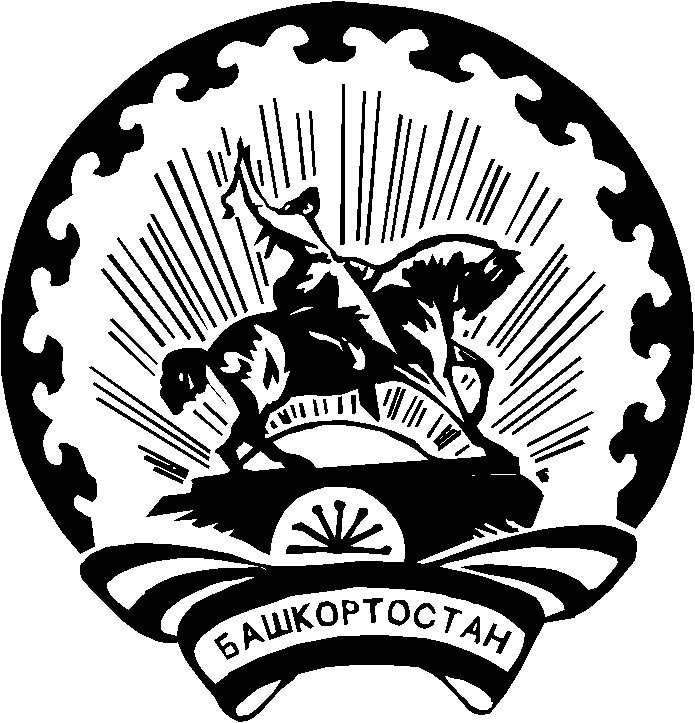 БАШҠОРТОСТАН РЕСПУБЛИКАҺЫ Тәтешле РАЙОНЫ муниципаль РАЙОНЫНЫҢ ТЕРРИТОРИАЛЬ ҺАЙЛАУ КОМИССИЯҺЫ 